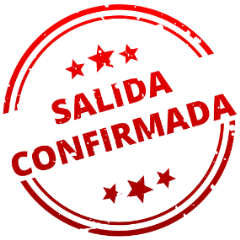 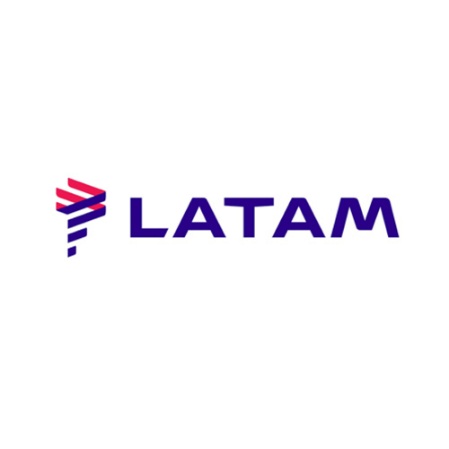 BLOQUEO CARTAGENAVIA LATAM– 05 DÍAS Y 04 NOCHES08 DE ABRIL AL 12 DE ABRIL 2020Programa incluye:Boleto aéreo Lima / Cartagena / Lima vía Latam.Traslado Aeropuerto / Hotel / Aeropuerto en servicio regular 04 noches de Alojamiento.Sistema de Alimentación: Según elecciónPRECIO POR PERSONA EN DOLARES AMERICANOS:* Precios sujeto a disponibilidad y variación de precios.ITINERARIO AÉREO CONFIRMADO:NOTAS IMPORTANTES:REFERENTE AL BOLETO LATAM:Salidas confirmadas para las fechas indicadas. (No podrá modificarse)Tarifa válida para personas individuales, no es válida para grupos.Espacios aéreos confirmados, hoteles sujetos a disponibilidad y a variación de precios.No se podrán asignar asientos.Tarifa, Queue e impuestos sujetos a cambios y o variación sin previo aviso.Tarifa no endosable. No reembolsable y No transferible.REFERENTE AL PAQUETE:Espacios: 12 cupos disponibles hasta agotar stock.El check-in es a las 3:00 pm y el check-out es a la 1:00 pm.Los traslados incluidos en los programas son en base a servicio regular, es decir en base a grupos de pasajeros que se hospedarán en diferentes hoteles, Si el pasajero no cumple con los horarios establecidos y no accede a su servicio, no es responsabilidad del transportista; ni está sujeto a reclamaciones o reembolsos hacia la entidad prestadora del servicio. Posteriormente para el traslado de salida el pasajero deberá coordinar la hora y lugar con su trasladista el mismo día que recibe el traslado de llegada.Tener en consideración que las habitaciones triples o cuádruples solo cuentan con dos camas, por lo que los pasajeros deberán compartir la cama según sea su acomodación.Habitaciones doble twin (dos camas) o doble matrimonial, estarán sujetas a disponibilidad hasta el momento de su check in en el Hotel.IMPORTANTE: Es responsabilidad única del pasajero que al momento de hacer su migración aclarar ante el ENTE DE CONTROL el motivo de su viaje ya que de esto dependerá el sello otorgado en su pasaporte. En el momento del check in el hotelero solicitara al pasajero su pasaporte para verificar si tienen estos sellos que ratifican el ingreso como TURISTAS, caso contrario deberá pagar el monto indicado.Las cancelaciones están sujetas a la no devolución total de la reserva. Consultar.No Show: Si el pasajero no se presenta en el Hotel, se aplicara penalidad total.GENERALES:Comisión pasajero Adulto: $ 30.00 USD / Comisión pasajero Niño: $ 20.00 USD $10 dólares de incentivo por pasajero adulto y $5 dólares de incentivo por pax niño.Debido a los múltiples cambios que ocurren diariamente en turismo, estos precios deben de ser confirmados al momento de solicitar la reservaCancelaciones dentro de los 30 días previos al inicio del viaje se penalizara al 100%Los tickets y vouchers serán entregados 48Hrs antes de la fecha de salida.Una vez hecho el Prepago 500 USD, el saldo deberá pagarse a los 15 días o antes de finalizar el mes en el que se realizó la compra. Hoteles sujeto a disponibilidad se deberá realizar el pago completo para garantizar el Bloqueo. Consultar con counter. Pre-pago y Pagos Totales son No reembolsable.Los boletos y vouchers se entregaran 10 días antes de la salida del grupo.Por ningún motivo se permite cambios de fechas por tratarse de una salida de grupo.Precios no válidos para feriados, carnaval, congresos y eventos importantesEl pasajero se hace responsable de portar los documentos solicitados para realizar viaje (vouchers, boletos, entre otros) emitidos y entregados por Domireps. Es indispensable contar con el pasaporte vigente con un mínimo de 6 meses posterior a la fecha de retorno.La empresa no se hace responsable por las acciones de seguridad y control de aeropuerto, por lo que se solicita presentar y contar con la documentación necesaria al momento del embarque y salida del aeropuerto.Visas, permisos notariales, entre otra documentación solicitada en migraciones para la realización de su viaje, son responsabilidad de los pasajeros.Pasaporte deberá contar con un mínimo de 6 meses de vigencia posterior a su viaje.Domireps no se hace responsable por los tours o servicios adquiridos a través de un tercero inherente a nuestra empresa, tomados de manera adicional a los servicios emitidos por los asesores de nuestra empresa. De necesitar algún tipo de apoyo en destino, el pasajero deberá llamar como primera opción al número de emergencia indicado en el voucher del servicio, de no obtener respuesta deberá comunicarse con nosotros a nuestro teléfono de emergencia en Lima 51-996 593 558 el mismo que funciona como Whatsapps, o comunicarse en Lima con su agencia de viajes respectiva.Domireps no se hace responsable por los servicios no brindados, en caso de desastres naturales, paros u otro suceso ajeno a los correspondientes del servicio adquirido.Precios y taxes actualizados al día 01 de Agosto del 2019.HOTELESMONSimpleDobleTripleChldSAN FELIPE PLAZA DESUSD-699--CARTAGENA PLAZATIUSD959749749685AEROLINEAVUELOFECHAORIGENDESTINOHR. SALIDAHR. LLEGADALAN244808 ABRLIMACARTAGENA13:1717:07LAN244912 ABRCARTAGENALIMA18:2522:15